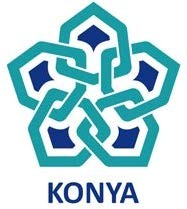 T.C.NECMETTİN ERBAKAN ÜNİVERSİTESİ MERAM MESLEK YÜKSEKOKULUSTAJ DOSYASIADI SOYADI  :NUMARASI  :BÖLÜMÜ       : BİTKİSEL VE HAYVANSAL ÜRETİMPROGRAMI  : TIBBİ VE AROMATİK BİTKİLER (N.Ö.)PRATİK ÇALIŞMALARI İNCELEME KOMİSYONUNUN KANAATİYapılan Çalışma:………….. İş günlük ………….…. devre çalışması olarak kabul edilmiştir.                           STAJKabule uygun görülmemiştir. Aldığı Not:……………………………Komisyon Başkanının:Adı Soyadı: Doç. Dr. Süleyan DOĞUİmzası:………………………..…../…../2023İÇİNDEKİLERSayfa NoSTAJ YAPACAK ÖĞRENCİNİN ÖZGEÇMİŞİEn Son Bitirdiği Okulun:Adı                     :………………………………………………………………………………………………………………………………..Bölüm/ Dalı     :………………………………………………………………………………………………………………………………..                           YÜKSEKOKUL’DA ALDIĞI/ALACAĞI TEORİK VE UYGULAMALI DERSLERSahip Olduğu Atölye ve Endüstri Deneyimi(Ana Hatlarıyla)……………………………………………………………………………………………………………………………………………………………………………………………………………………………………………………………………………………………………………………………………………………………………………………………………………………………………………...................................Öğrencinin İmzası                                                                                                              Staj Sorumlusunun İmzası                                                                                                                                              Dr. Öğr. Üyesi Turan AKDAĞTarih: ........./........../2023ÖĞRENCİ İŞYERİ DEVAM ÇİZELGESİSayın İşyeri Yetkilisi,İş yerinizde staj ve endüstriye dayalı öğretim programı kapsamında süresini tamamlayan öğrencinin bilgi, beceri ve stajdan yararlanma derecesini ilişkileri ile davranışlarının niteliklerini belirleyebilmek için aşağıdaki tabloyu özenle doldurunuz.DEĞERLENDİRME TABLOSUAdı ve Soyadı: İmzası:Sayın İşyeri Yetkilisi,İş yerinizde staj ve endüstriye dayalı öğretim programı kapsamında süresini tamamlayan öğrencinin bilgi, beceri ve stajdan yararlanma derecesini ilişkileri ile davranışlarının niteliklerini belirleyebilmek için aşağıdaki tabloyu özenle doldurunuz.DEĞERLENDİRME TABLOSUAdı ve Soyadı: İmzası:A)  STAJ DOSYASINI DOLDURURKEN DİKKAT EDİLMESİ GEREKEN HUSUSLAR:Tüm bölümlerin/programların staj dosyalarında sırası ile şu bölümlerin bulunması gerekmektedir.1. İÇİNDEKİLER: Bu kısımda, staj dosyasındaki bölümler ve bulundukları sayfa numaraları yer almalıdır.2. GİRİŞ: Mesleğin önemi, teknoloji ve sanayi ile ilgili düşünceler, stajdan beklentiler, görüşler açıklanarak staj dosyasında yapılan açıklamalar kısaca özetlenmelidir.3. İŞYERİ TANITIMI: Staj yapılan kuruluşun adı, adresi, çok kısa tarihçesi, kuruluşta çalışan personel sayısı, (mühendis, diğer teknik elemanlar, işçi ve diğer personel) ve kuruluşun çalışma konuları açıklanmalıdır4. GÜNLÜK YAPILAN İŞLER: İş yerinde yapılan işler staj dosyası rapor sayfalarına  (EK:5) yazılmalıdır.EK: 5 istenildiği kadar çoğaltılıp kullanılabilir. Staj  Do sy ası  Rapo r  Say faları   (EK: 5)  do ldurulurken  aşağıdaki  hususlara  dikkat  edilmelidir. 1.  Yazı Özelliği:Yazılar tek sütun halinde, daktilo, bilgisayar, rapido veya dolmakalemle norm yazı olarak yazılmalıdır. Daktilo veya bilgisayar kullanılacaksa, yazı 12 punto büyüklüğünde, 1,5 satır aralığında olmalı ve yazma işlemi doğrudan staj dosyası rapor sayfalarına (EK:5) sayfa formatını bozmadan yapılmalıdır.2. Teknik Resimler ve Çizimler:Teknik resimler ve çizimler, standartlara uygun olarak kurşun kalem, rapido veya bilgisayar ile staj dosyası sayfalarına çizilebilir yada başka bir kağıda çizilip staj dosyası rapor sayfalarına yapıştırılabilir.5.SONUÇ VE ÖNERİLER: İşyerinde yapılan stajla ilgili değerlendirmeler (stajda edinilen bilgi ve beceriler, pratik ve teorik bilgilerin karşılaştırılması, işçi-işveren ilişkileri, iş disiplini, tekniker adayı olarak ne gibi sorumlulukların yüklenilmesi gerektiği, geleceğe nasıl bakıldığı konularında) yer almalıdır.6.EKLER(Bu Başlık Olmayabilir):Elektrik projeleri, makine projeleri gibi projeler ek olarak staj dosyasına eklenebilir.Şayet ek/ekler var ise staj dosyası rapor sayfalarında (EK:5) bu ek/eklere atıfta bulunulmalıdır.B)    STAJ DOSYASININ OLUŞTURULMASI VE TESLİMİ:1.   Staj dosyası rapor sayfaları (EK:5) ve diğer bölümleri bilgisayarda doldurulacaksa sayfa yapılarını(kenar boşluklarını, tablo özelliklerini v.b.)bozmadan doldurulması gerekir.2.   Staj dosyası rapor sayfaları (EK:5) ihtiyaç kadar kullanıldıktan sonra kapak, diğer tüm sayfalar ve varsa ekler birleştirilerek ciltlenmeli veya bir delikli dosyada toplanmalıdır.3.   Staj bitimi sonunda staj dosyasının gerekli yerleri, işyeri yetkilisine eksiksiz olarak kaşelettirilip (mühürlettirilip) imzalatılmalıdır. Onaylatılan staj dosyası belirtilen tarihte staj danışmanına öğrenci tarafından elden teslim edilmedir.4.   İş yeri yetkilisince doldurularak imzalanan iki adet staj sicil raporunun ( EK:4) bir tanesi iş yerinde kalmalı, diğeri staj dosyasıyla birlikte kapalı zarf içinde staj danışmanına teslim edilmelidir.5.   Staj dosyası zamanında teslim edilmez ise staj yapılmamış sayılır.C) 2022 STAJ DOSYASININ TESLİM TARİHİ:Staj evrakları 2022-2023 eğitim öğretim yılı güz yarıyılı ilk haftasında teslim edilmek zorundadır.  GİRİŞ: İŞYERİNİN TANIMI: SONUÇ VE ÖNERİLER ÖĞRENCİNİNAdı ve SoyadıFotoğrafÖĞRENCİNİNNumarasıFotoğrafÖĞRENCİNİNBölümü  BİTKİSEL VE HAYVANSAL ÜRETİMFotoğrafÖĞRENCİNİNProgramı  TIBBİ VE AROMATİK BİTKİLER (N.Ö.)FotoğrafÖĞRENCİNİNÇalışma Devresi (Staj)1FotoğrafÖĞRENCİNİNPratik Çalışmanın Başladığı TarihPratik Çalışmanın Başladığı Tarih........../........./2023ÖĞRENCİNİNPratik Çalışmanın Bittiği TarihPratik Çalışmanın Bittiği Tarih........../........./2023ÖĞRENCİNİNKaç İş Günü Çalışma YaptığıKaç İş Günü Çalışma Yaptığı...................İŞ YERİNİNİsim ve Adresi:İsim ve Adresi:İŞ YERİNİNİş Yeri Adına Dosyayı Onaylayan Amirin:Yukarıda kimliği ve fotoğrafı bulunan öğrencinin işyerimizde   ................   iş   günü   pratik   çalışma yaptığını ve bu dosyayı kendisinin düzenlediğini beyan ve tasdik ederim.İmza ve Mühür........../........./2023İŞ YERİNİNAdı               :  .................................................. Soyadı         : ................................................. Ünvanı         :  ..................................................Dip. No         :  .................................................Oda Sicil No :  ..................................................Yukarıda kimliği ve fotoğrafı bulunan öğrencinin işyerimizde   ................   iş   günü   pratik   çalışma yaptığını ve bu dosyayı kendisinin düzenlediğini beyan ve tasdik ederim.İmza ve Mühür........../........./20231.YARIYIL2.YARIYIL3.YARIYIL4.YARIYIL1234567891011S.NoTarihÇalıştığı KısımYapılan İşYetkilininİmzası1234567891011121314151617181920212223242526272829303132333435ÖzelliklerDeğerlendirmeDeğerlendirmeDeğerlendirmeDeğerlendirmeDeğerlendirmeÖzelliklerÇok İyi(100-85)İyi(84-65)Orta(64-40)Geçer(39-30)Olumsuz(29-0)İşe İlgiİşin TanımlanmasıAlet Teçhizat Kullanma YeteneğiAlgılama GücüSorumluluk DuygusuÇalışma HızıUygun ve Yeteri Kadar Malzeme KullanmaBecerisiZamanı Verimli KullanmaProblem Çözebilme Yeteneğiİletişim KurmaKurallara UymaGenel DeğerlendirmeGrup Çalışmasına YatkınlığıKendisini Geliştirme İsteğiÖzelliklerDeğerlendirmeDeğerlendirmeDeğerlendirmeDeğerlendirmeDeğerlendirmeÖzelliklerÇok İyi(100-85)İyi(84-65)Orta(64-40)Geçer(39-30)Olumsuz(29-0)İşe İlgiİşin TanımlanmasıAlet Teçhizat Kullanma YeteneğiAlgılama GücüSorumluluk DuygusuÇalışma HızıUygun ve Yeteri Kadar Malzeme KullanmaBecerisiZamanı Verimli KullanmaProblem Çözebilme Yeteneğiİletişim KurmaKurallara UymaGenel DeğerlendirmeGrup Çalışmasına YatkınlığıKendisini Geliştirme İsteğiÖğrencinin Çalıştığı Bölüm veya Yer……………………………………………………………………………………………………………………..Öğrencinin Çalıştığı Bölüm veya Yer……………………………………………………………………………………………………………………..Sayfa No:……………………………….Çalıştığı Tarih………/………./2023Onaylayanın Adı Soyadı………………………………………………………                                  İmzası:………………………Onaylayanın Adı Soyadı………………………………………………………                                  İmzası:………………………Öğrencinin Çalıştığı Bölüm veya Yer……………………………………………………………………………………………………………………..Öğrencinin Çalıştığı Bölüm veya Yer……………………………………………………………………………………………………………………..Sayfa No:……………………………….Çalıştığı Tarih………/………./2023Onaylayanın Adı Soyadı………………………………………………………                                   İmzası:………………………Onaylayanın Adı Soyadı………………………………………………………                                   İmzası:………………………Öğrencinin Çalıştığı Bölüm veya Yer……………………………………………………………………………………………………………………..Öğrencinin Çalıştığı Bölüm veya Yer……………………………………………………………………………………………………………………..Sayfa No:……………………………….Çalıştığı Tarih………/………./2023Onaylayanın Adı Soyadı………………………………………………………                                   İmzası:………………………Onaylayanın Adı Soyadı………………………………………………………                                   İmzası:………………………Öğrencinin Çalıştığı Bölüm veya Yer……………………………………………………………………………………………………………………..Öğrencinin Çalıştığı Bölüm veya Yer……………………………………………………………………………………………………………………..Sayfa No:……………………………….Çalıştığı Tarih………/………./2023Onaylayanın Adı Soyadı………………………………………………………                                   İmzası:………………………Onaylayanın Adı Soyadı………………………………………………………                                   İmzası:………………………Öğrencinin Çalıştığı Bölüm veya Yer……………………………………………………………………………………………………………………..Öğrencinin Çalıştığı Bölüm veya Yer……………………………………………………………………………………………………………………..Sayfa No:……………………………….Çalıştığı Tarih………/………./2023Onaylayanın Adı Soyadı………………………………………………………                                   İmzası:………………………Onaylayanın Adı Soyadı………………………………………………………                                   İmzası:………………………Öğrencinin Çalıştığı Bölüm veya Yer……………………………………………………………………………………………………………………..Öğrencinin Çalıştığı Bölüm veya Yer……………………………………………………………………………………………………………………..Sayfa No:……………………………….Çalıştığı Tarih………/………./2023Onaylayanın Adı Soyadı………………………………………………………                                   İmzası:………………………Onaylayanın Adı Soyadı………………………………………………………                                   İmzası:………………………Öğrencinin Çalıştığı Bölüm veya Yer……………………………………………………………………………………………………………………..Öğrencinin Çalıştığı Bölüm veya Yer……………………………………………………………………………………………………………………..Sayfa No:……………………………….Çalıştığı Tarih………/………./2023Onaylayanın Adı Soyadı………………………………………………………                                   İmzası:………………………Onaylayanın Adı Soyadı………………………………………………………                                   İmzası:………………………Öğrencinin Çalıştığı Bölüm veya Yer……………………………………………………………………………………………………………………..Öğrencinin Çalıştığı Bölüm veya Yer……………………………………………………………………………………………………………………..Sayfa No:……………………………….Çalıştığı Tarih………/………./2023Onaylayanın Adı Soyadı………………………………………………………                                   İmzası:………………………Onaylayanın Adı Soyadı………………………………………………………                                   İmzası:………………………Öğrencinin Çalıştığı Bölüm veya Yer……………………………………………………………………………………………………………………..Öğrencinin Çalıştığı Bölüm veya Yer……………………………………………………………………………………………………………………..Sayfa No:……………………………….Çalıştığı Tarih………/………./2023Onaylayanın Adı Soyadı………………………………………………………                                   İmzası:………………………Onaylayanın Adı Soyadı………………………………………………………                                   İmzası:………………………Öğrencinin Çalıştığı Bölüm veya Yer……………………………………………………………………………………………………………………..Öğrencinin Çalıştığı Bölüm veya Yer……………………………………………………………………………………………………………………..Sayfa No:……………………………….Çalıştığı Tarih………/………./2023Onaylayanın Adı Soyadı………………………………………………………                                   İmzası:………………………Onaylayanın Adı Soyadı………………………………………………………                                   İmzası:………………………Öğrencinin Çalıştığı Bölüm veya Yer……………………………………………………………………………………………………………………..Öğrencinin Çalıştığı Bölüm veya Yer……………………………………………………………………………………………………………………..Sayfa No:……………………………….Çalıştığı Tarih………/………./2023Onaylayanın Adı Soyadı………………………………………………………                                   İmzası:………………………Onaylayanın Adı Soyadı………………………………………………………                                   İmzası:………………………Öğrencinin Çalıştığı Bölüm veya Yer……………………………………………………………………………………………………………………..Öğrencinin Çalıştığı Bölüm veya Yer……………………………………………………………………………………………………………………..Sayfa No:……………………………….Çalıştığı Tarih………/………./2023Onaylayanın Adı Soyadı………………………………………………………                                   İmzası:………………………Onaylayanın Adı Soyadı………………………………………………………                                   İmzası:………………………Öğrencinin Çalıştığı Bölüm veya Yer……………………………………………………………………………………………………………………..Öğrencinin Çalıştığı Bölüm veya Yer……………………………………………………………………………………………………………………..Sayfa No:……………………………….Çalıştığı Tarih………/………./2023Onaylayanın Adı Soyadı………………………………………………………                                   İmzası:………………………Onaylayanın Adı Soyadı………………………………………………………                                   İmzası:………………………Öğrencinin Çalıştığı Bölüm veya Yer……………………………………………………………………………………………………………………..Öğrencinin Çalıştığı Bölüm veya Yer……………………………………………………………………………………………………………………..Sayfa No:……………………………….Çalıştığı Tarih………/………./2023Onaylayanın Adı Soyadı………………………………………………………                                   İmzası:………………………Onaylayanın Adı Soyadı………………………………………………………                                   İmzası:………………………Öğrencinin Çalıştığı Bölüm veya Yer……………………………………………………………………………………………………………………..Öğrencinin Çalıştığı Bölüm veya Yer……………………………………………………………………………………………………………………..Sayfa No:……………………………….Çalıştığı Tarih………/………./2023Onaylayanın Adı Soyadı………………………………………………………                                   İmzası:………………………Onaylayanın Adı Soyadı………………………………………………………                                   İmzası:………………………Öğrencinin Çalıştığı Bölüm veya Yer……………………………………………………………………………………………………………………..Öğrencinin Çalıştığı Bölüm veya Yer……………………………………………………………………………………………………………………..Sayfa No:……………………………….Çalıştığı Tarih………/………./2023Onaylayanın Adı Soyadı………………………………………………………                                   İmzası:………………………Onaylayanın Adı Soyadı………………………………………………………                                   İmzası:………………………Öğrencinin Çalıştığı Bölüm veya Yer……………………………………………………………………………………………………………………..Öğrencinin Çalıştığı Bölüm veya Yer……………………………………………………………………………………………………………………..Sayfa No:……………………………….Çalıştığı Tarih………/………./2023Onaylayanın Adı Soyadı………………………………………………………                                   İmzası:………………………Onaylayanın Adı Soyadı………………………………………………………                                   İmzası:………………………Öğrencinin Çalıştığı Bölüm veya Yer……………………………………………………………………………………………………………………..Öğrencinin Çalıştığı Bölüm veya Yer……………………………………………………………………………………………………………………..Sayfa No:……………………………….Çalıştığı Tarih………/………./2023Onaylayanın Adı Soyadı………………………………………………………                                   İmzası:………………………Onaylayanın Adı Soyadı………………………………………………………                                   İmzası:………………………Öğrencinin Çalıştığı Bölüm veya Yer……………………………………………………………………………………………………………………..Öğrencinin Çalıştığı Bölüm veya Yer……………………………………………………………………………………………………………………..Sayfa No:……………………………….Çalıştığı Tarih………/………./2023Onaylayanın Adı Soyadı………………………………………………………                                   İmzası:………………………Onaylayanın Adı Soyadı………………………………………………………                                   İmzası:………………………Öğrencinin Çalıştığı Bölüm veya Yer……………………………………………………………………………………………………………………..Öğrencinin Çalıştığı Bölüm veya Yer……………………………………………………………………………………………………………………..Sayfa No:……………………………….Çalıştığı Tarih………/………./2023Onaylayanın Adı Soyadı………………………………………………………                                   İmzası:………………………Onaylayanın Adı Soyadı………………………………………………………                                   İmzası:………………………Öğrencinin Çalıştığı Bölüm veya Yer……………………………………………………………………………………………………………………..Öğrencinin Çalıştığı Bölüm veya Yer……………………………………………………………………………………………………………………..Sayfa No:……………………………….Çalıştığı Tarih………/………./2023Onaylayanın Adı Soyadı………………………………………………………                                   İmzası:………………………Onaylayanın Adı Soyadı………………………………………………………                                   İmzası:………………………Öğrencinin Çalıştığı Bölüm veya Yer……………………………………………………………………………………………………………………..Öğrencinin Çalıştığı Bölüm veya Yer……………………………………………………………………………………………………………………..Sayfa No:……………………………….Çalıştığı Tarih………/………./2023Onaylayanın Adı Soyadı………………………………………………………                                   İmzası:………………………Onaylayanın Adı Soyadı………………………………………………………                                   İmzası:………………………Öğrencinin Çalıştığı Bölüm veya Yer……………………………………………………………………………………………………………………..Öğrencinin Çalıştığı Bölüm veya Yer……………………………………………………………………………………………………………………..Sayfa No:……………………………….Çalıştığı Tarih………/………./2023Onaylayanın Adı Soyadı………………………………………………………                                   İmzası:………………………Onaylayanın Adı Soyadı………………………………………………………                                   İmzası:………………………Öğrencinin Çalıştığı Bölüm veya Yer……………………………………………………………………………………………………………………..Öğrencinin Çalıştığı Bölüm veya Yer……………………………………………………………………………………………………………………..Sayfa No:……………………………….Çalıştığı Tarih………/………./2023Onaylayanın Adı Soyadı………………………………………………………                                   İmzası:………………………Onaylayanın Adı Soyadı………………………………………………………                                   İmzası:………………………Öğrencinin Çalıştığı Bölüm veya Yer……………………………………………………………………………………………………………………..Öğrencinin Çalıştığı Bölüm veya Yer……………………………………………………………………………………………………………………..Sayfa No:……………………………….Çalıştığı Tarih………/………./2023Onaylayanın Adı Soyadı………………………………………………………                                   İmzası:………………………Onaylayanın Adı Soyadı………………………………………………………                                   İmzası:………………………Öğrencinin Çalıştığı Bölüm veya Yer……………………………………………………………………………………………………………………..Öğrencinin Çalıştığı Bölüm veya Yer……………………………………………………………………………………………………………………..Sayfa No:……………………………….Çalıştığı Tarih………/………./2023Onaylayanın Adı Soyadı………………………………………………………                                   İmzası:………………………Onaylayanın Adı Soyadı………………………………………………………                                   İmzası:………………………Öğrencinin Çalıştığı Bölüm veya Yer……………………………………………………………………………………………………………………..Öğrencinin Çalıştığı Bölüm veya Yer……………………………………………………………………………………………………………………..Sayfa No:……………………………….Çalıştığı Tarih………/………./2023Onaylayanın Adı Soyadı………………………………………………………                                   İmzası:………………………Onaylayanın Adı Soyadı………………………………………………………                                   İmzası:………………………Öğrencinin Çalıştığı Bölüm veya Yer……………………………………………………………………………………………………………………..Öğrencinin Çalıştığı Bölüm veya Yer……………………………………………………………………………………………………………………..Sayfa No:……………………………….Çalıştığı Tarih………/………./2023Onaylayanın Adı Soyadı………………………………………………………                                   İmzası:………………………Onaylayanın Adı Soyadı………………………………………………………                                   İmzası:………………………Öğrencinin Çalıştığı Bölüm veya Yer……………………………………………………………………………………………………………………..Öğrencinin Çalıştığı Bölüm veya Yer……………………………………………………………………………………………………………………..Sayfa No:……………………………….Çalıştığı Tarih………/………./2023Onaylayanın Adı Soyadı………………………………………………………                                   İmzası:………………………Onaylayanın Adı Soyadı………………………………………………………                                   İmzası:………………………Öğrencinin Çalıştığı Bölüm veya Yer……………………………………………………………………………………………………………………..Öğrencinin Çalıştığı Bölüm veya Yer……………………………………………………………………………………………………………………..Sayfa No:……………………………….Çalıştığı Tarih………/………./2023Onaylayanın Adı Soyadı………………………………………………………                                   İmzası:………………………Onaylayanın Adı Soyadı………………………………………………………                                   İmzası:………………………Öğrencinin Çalıştığı Bölüm veya Yer……………………………………………………………………………………………………………………..Öğrencinin Çalıştığı Bölüm veya Yer……………………………………………………………………………………………………………………..Sayfa No:……………………………….Çalıştığı Tarih………/………./2023Onaylayanın Adı Soyadı………………………………………………………                                   İmzası:………………………Onaylayanın Adı Soyadı………………………………………………………                                   İmzası:………………………Öğrencinin Çalıştığı Bölüm veya Yer……………………………………………………………………………………………………………………..Öğrencinin Çalıştığı Bölüm veya Yer……………………………………………………………………………………………………………………..Sayfa No:……………………………….Çalıştığı Tarih………/………./2023Onaylayanın Adı Soyadı………………………………………………………                                   İmzası:………………………Onaylayanın Adı Soyadı………………………………………………………                                   İmzası:………………………Öğrencinin Çalıştığı Bölüm veya Yer……………………………………………………………………………………………………………………..Öğrencinin Çalıştığı Bölüm veya Yer……………………………………………………………………………………………………………………..Sayfa No:……………………………….Çalıştığı Tarih………/………./2023Onaylayanın Adı Soyadı………………………………………………………                                   İmzası:………………………Onaylayanın Adı Soyadı………………………………………………………                                   İmzası:………………………Öğrencinin Çalıştığı Bölüm veya Yer……………………………………………………………………………………………………………………..Öğrencinin Çalıştığı Bölüm veya Yer……………………………………………………………………………………………………………………..Sayfa No:……………………………….Çalıştığı Tarih………/………./2023Onaylayanın Adı Soyadı………………………………………………………                                   İmzası:………………………Onaylayanın Adı Soyadı………………………………………………………                                   İmzası:………………………Öğrencinin Çalıştığı Bölüm veya Yer……………………………………………………………………………………………………………………..Öğrencinin Çalıştığı Bölüm veya Yer……………………………………………………………………………………………………………………..Sayfa No:……………………………….Çalıştığı Tarih………/………./2023Onaylayanın Adı Soyadı………………………………………………………                                   İmzası:………………………Onaylayanın Adı Soyadı………………………………………………………                                   İmzası:………………………Öğrencinin Çalıştığı Bölüm veya Yer……………………………………………………………………………………………………………………..Öğrencinin Çalıştığı Bölüm veya Yer……………………………………………………………………………………………………………………..Sayfa No:……………………………….Çalıştığı Tarih………/………./2023Onaylayanın Adı Soyadı………………………………………………………                                   İmzası:………………………Onaylayanın Adı Soyadı………………………………………………………                                   İmzası:………………………Öğrencinin Çalıştığı Bölüm veya Yer……………………………………………………………………………………………………………………..Öğrencinin Çalıştığı Bölüm veya Yer……………………………………………………………………………………………………………………..Sayfa No:……………………………….Çalıştığı Tarih………/………./2023Onaylayanın Adı Soyadı………………………………………………………                                   İmzası:………………………Onaylayanın Adı Soyadı………………………………………………………                                   İmzası:………………………Öğrencinin Çalıştığı Bölüm veya Yer……………………………………………………………………………………………………………………..Öğrencinin Çalıştığı Bölüm veya Yer……………………………………………………………………………………………………………………..Sayfa No:……………………………….Çalıştığı Tarih………/………./2023Onaylayanın Adı Soyadı………………………………………………………                                   İmzası:………………………Onaylayanın Adı Soyadı………………………………………………………                                   İmzası:………………………Öğrencinin Çalıştığı Bölüm veya Yer……………………………………………………………………………………………………………………..Öğrencinin Çalıştığı Bölüm veya Yer……………………………………………………………………………………………………………………..Sayfa No:……………………………….Çalıştığı Tarih………/………./2023Onaylayanın Adı Soyadı………………………………………………………                                   İmzası:………………………Onaylayanın Adı Soyadı………………………………………………………                                   İmzası:………………………Öğrencinin Çalıştığı Bölüm veya Yer……………………………………………………………………………………………………………………..Öğrencinin Çalıştığı Bölüm veya Yer……………………………………………………………………………………………………………………..Sayfa No:……………………………….Çalıştığı Tarih………/………./2023Onaylayanın Adı Soyadı………………………………………………………                                   İmzası:………………………Onaylayanın Adı Soyadı………………………………………………………                                   İmzası:………………………